Kelburn Birthday Parties 2019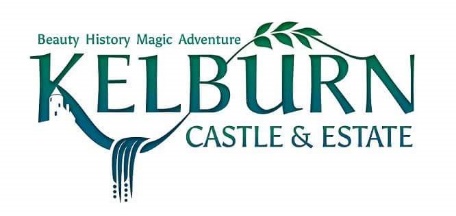 Go Wild!Make memories that will last a lifetime at our unique outdoor adventure parties.Ages:  5-15yrs		Number of kids: max 15 		Duration: 2 hours Availability & start time: Dependent on time of year, Ranger availability and other Country Centre Events. Outdoor dress: According to seasonal weather- sturdy shoes at all times. Warm layers, waterproofs & wellies best for Spring, Autumn and Winter. All options for Scottish weather basically!Accessibility: The terrain at Kelburn is not suitable for those with mobility issues, prams or wheelchairs. However we can discuss a tailored area/route should this be required.  Activity: Go Wild! (outside in all weather!) Our Rangers will host your party in the wilds of Kelburn. Activities range from Sensory Safaris to Survival Skills, and all wild things in between. All parties include Ranger led activities, any specialist equipment plus campfire with marshmallows.Food: Party organisers responsibility*. Party food will most likely be eaten round a camp fire, anywhere on the Estate. Recommended campfire party food- glass jar hot dogs (heated over fire), rolls, hot chocolate &/or diluting juice, biscuits, crisps, fruit. We do not provide hand wipes/sanitiser, water, birthday cake, plates, napkins or party favours. Remember pack light as you’ll be carrying it!Cost: £10 per child with a minimum fee of £50.Siblings of birthday child charged at only £5 but included in maximum numbersActive adults: First 2 adults free, 2 additional active adults £5 (Total Active Adults=4). All groups must be accompanied by at least 1 active adult. Drop off and collection in main carpark. *Optional extra:   Party food, as suggested above, provided by Kelburn @ £5pp Indoor area: An area will be designated to your party. This area is ideal for meeting guests, storing bags/coats, presents, additional birthday snacks & birthday cake. We do not recommend decorations as you will spend only a short time in the indoor area. We suggest kids bring just themselves and you bring anything you might need in a back pack to carry with you e.g. party food and any other treats.Linger longer: You are welcome to linger longer at Kelburn before or once the party is finished. In order to do this you will need to purchase day entrance tickets for the birthday group & any additional guests. Group discount may be applied. Party costs only cover the 2 hours of delivery. Adults just dropping kids off for the party can either stay and pay full entry or leave and return.Booking Form: Please complete the booking form. Confirmation will be via email and or telephone call from Kelburn. A non-refundable £20 deposit is due within 2 weeks after booking confirmed by Kelburn. All other payments can be made on the day prior to start time.Kelburn Birthday Parties- Go Wild!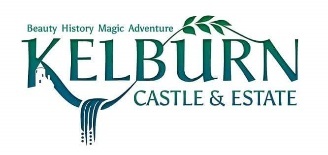 Booking Form: 2019Please complete and email to admin@kelburncountrycentre.comOrganising adult name(s):Suggested date (s) for partyEmail address:Best contact telephone number:Birthday kids name:Birthday kids birthday age:Avg. age of kids:Number of kids:Birthday kid free. Siblings £5£10 all other kidsBirthday kid(s):Siblings:Siblings:Siblings:Siblings:All other kids:All other kids:Number of active adults attending:2 free, 2 additional adults £5 eachFree Active Adult(s):Free Active Adult(s):Free Active Adult(s):Free Active Adult(s):Additional Active Adult(s): Additional Active Adult(s): Additional Active Adult(s): Preferred start time: Just an indication at this stage as all start times will be subject to Ranger availability 10-12pm10-12pm1-3pm1-3pm1-3pm1-3pm4-6pmBirthday kids interests/hobbies: This info will help the Rangers create a unique aspect within the planned activities e.g. favourite superhero, animal, TV programme….Accessibility:Please let us know of any mobility issuesParty Food provided by Kelburn?Yes pleaseYes pleaseYes pleaseNo thanksNo thanksNo thanksNo thanksParty Food provided by Kelburn?Please indicate any dietary considerations.Please indicate any dietary considerations.Please indicate any dietary considerations.Please indicate what you intend to bring.Please indicate what you intend to bring.Please indicate what you intend to bring.Please indicate what you intend to bring.Will you be bringing a cake? (We can provide a knife).Yes-Yes-Yes-No-No-No-No-Would you like to add on day entry tickets to your booking?Yes pleaseYes pleaseYes pleaseNo thanksNo thanksNo thanksNo thanksWould you like to add on day entry tickets to your booking?